Деление десятичных дробей.I.  Закрепление изученного материала.Решить №976 в тетради.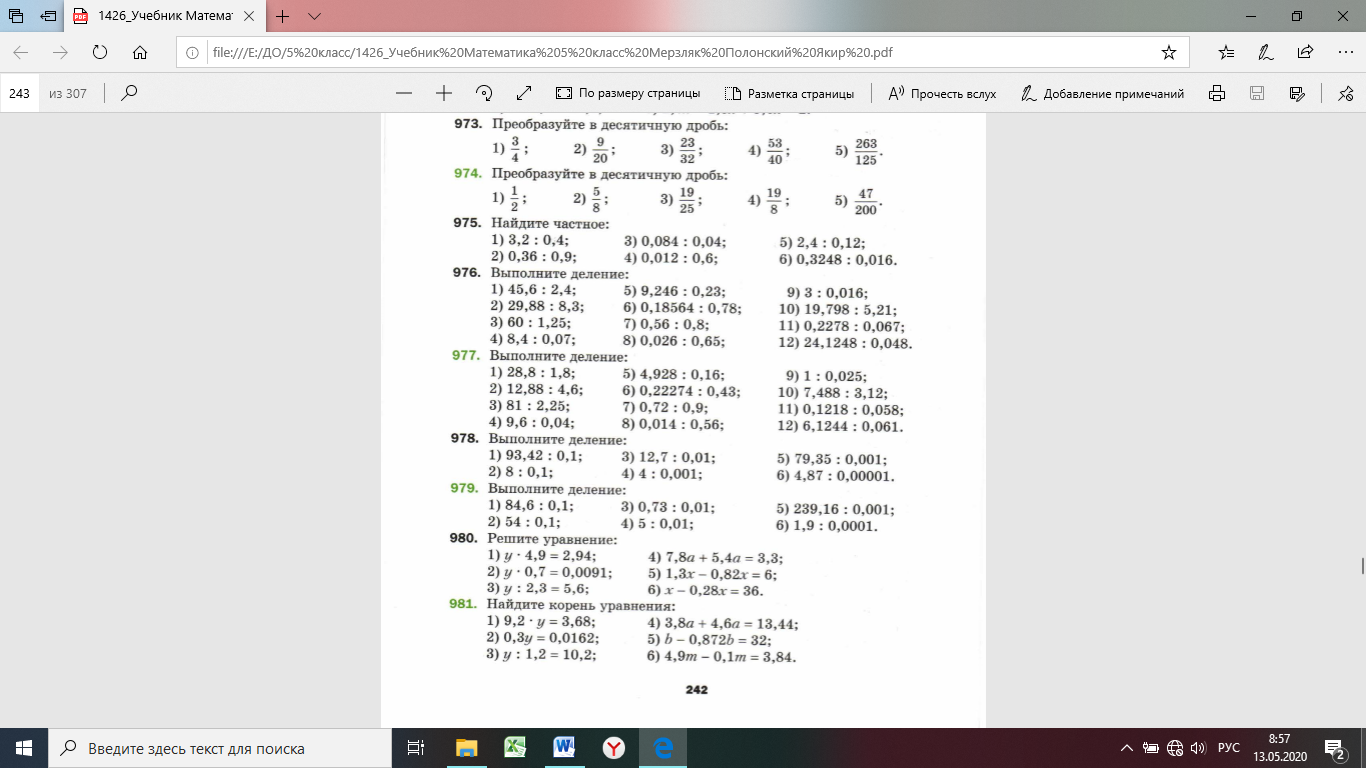    2. Решить №984 в тетради.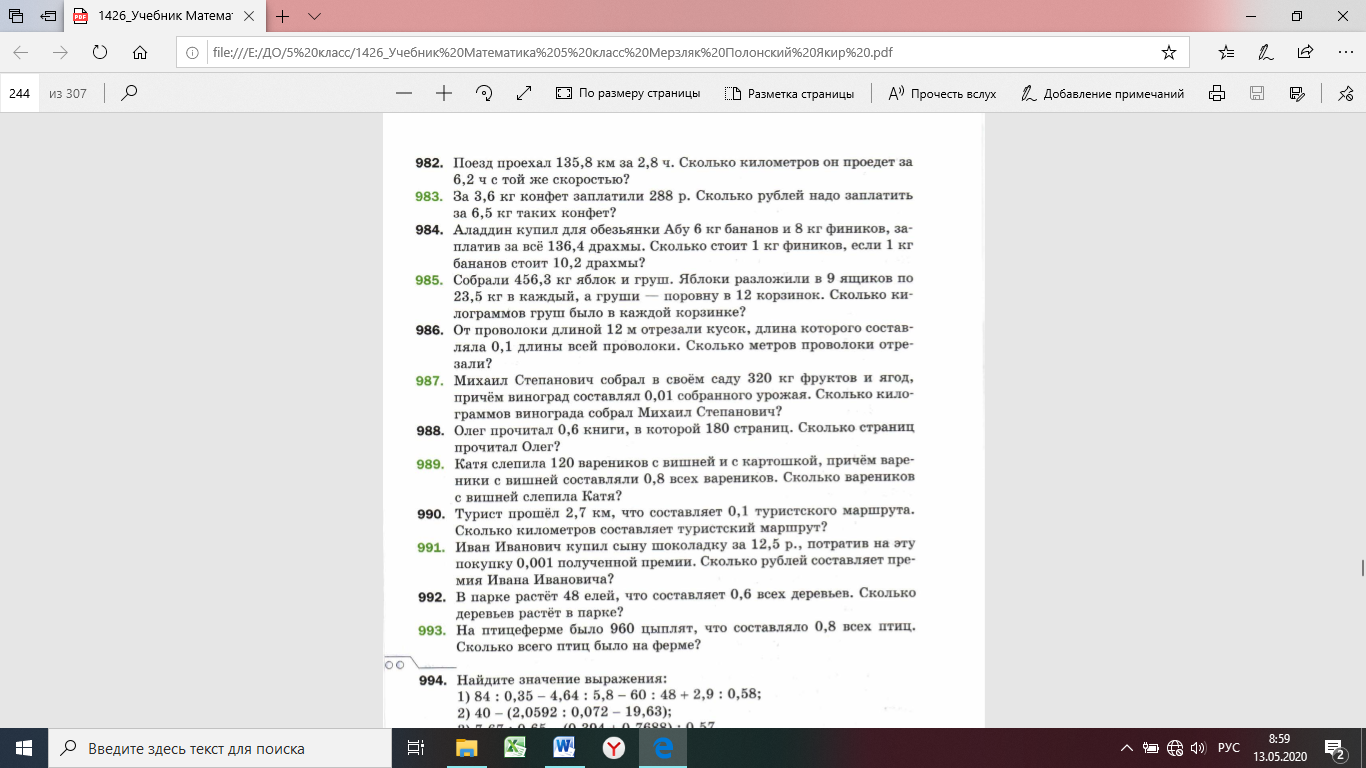    3.  Решить № 985 в тетради.Ответы и решения домашнего задания присылать до 14.05.2020 на электронный адрес: vika.yakhontova.99@mail.ru     Также задание можно отправить в WhatsApp на номер: 89181593177.